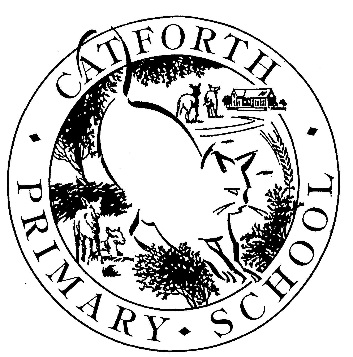 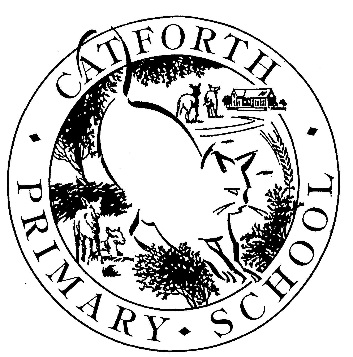 Dear Parents and Carers,        As you know we will be going to Winmarleigh soon.  On Friday 27th September the children will come to school as normal with their luggage. They need to be wearing clothing suitable for the first activity at Winmarleigh. Lunch will be provided when we reach the centre. We aim to leave school at 11:30am. If any parents can help transport the children could they please speak to Mr Cameron.     Children will need to bring a range of clothing with them. They need suitable clothing and footwear for the activities, items that they can get wet, muddy or ripped. We recommend track suit bottoms rather than jeans as denim dries slowly. Trainers are the best footwear for activities and more than one pair is essential. A clean, dry set of clothes for after the evenings is useful. Please make sure that the children have adequate underwear and a towel. Children will need to bring a sleeping bag and pillow.  There is a kit list attached to this letter.     We ask that children don’t bring mobile phones. The signal at Winmarleigh is terrible and talking with home can make homesickness worse. Children can bring cameras but these will be their own responsibility.  There is a shop selling novelty items and sweets that the children can visit. We recommend bringing a maximum of £10 in a named purse.      We will finish at 1:00pm on Sunday 29th September after lunch. Please collect your child from Winmarleigh at this time. Please return the slip below to confirm who will be collecting your child.         Please let us know if there are any medical or dietary issues that we should be aware of.   As with all school activities our visit is thoroughly risk assessed, but if you have any worries about Winmarleigh then please speak to Mr Cameron or Mrs Colligan. As in previous years there will be a parents briefing on Tuesday 17th September at 3:15pm, which you are welcome to attend.Yours sincerely,P Cameron…………………………………………………………………………………………..My child ………………………………..I can transport ……………. Children to Winmarliegh at 11:30am on Friday 27th September.They will be collected at 1pm on Sunday 29th September by …………………….Winmarleigh Hall Kit ListSleeping bag with pillowPyjamas Towel Toilet bag, shampoo, soap, toothbrush, toothpaste etc - please do not bring spray deodorants, hair-sprays etc as these set off the sensitive fire alarms.Several changes of underwear and socks A couple of old sweatshirts/t-shirts – long sleeves are required on some activitiesA couple of pairs of tracksuit bottoms FleeceShoes for wet or muddy activities - canvas / plastic / old trainers / wellington boots or walking bootsWaterproof cagoule/jacketTrainers - at least one pair not open toedcomplete changes of clothes for the eveningsDry shoes for the eveningsPlastic water bottleA Teddy

You may possibly need:SunglassesSun hatSuncreamGlovesSlippers  Please label everything your child brings.  Children are responsible for their own belongings – it may be useful to provide a list of items packed. Lost property is hard to track down after a visit.  What not to bring • Mobile phones. The signal is not very good. Experience of running these residentials has shown that children who contact home end up more homesick than the others. We are very busy and there is little time to contact anyone.
• Valuable watches and jewellery 
• MP3 players, personal stereos, PSPs, DS's, Gameboys and any other electrical items of value.  

We cannot take any responsibility for the above should you choose to bring them.If your child would not want to lose it then please don’t bring it.